   DAL 2009 AL 2012           MEMBRO DEL CONSIGLIO D’ISTITUTO DELL’ I.C. RITA LEVI MONTALCINI DI SUISIO.DAL 2012 AL 2015          VICEPRESIDENTE DEL CONSIGLIO D’ISTITUTO DELL’ I.C. RITA LEVI MONTALCINI DI SUISIO.DAL 2015 AL 2017           PRESIDENTE DEL CONSIGLIO D’ISTITUTO DELL’ I.C. RITA LEVI MONTALCINI DI SUISIO.DAL 2010 AD OGGI         COMPONENTE, PRESSO PROVINCIA DI BERGAMO, DELLA COMMISSIONE TECNICA PROVINCIALE DELLE COMPETENZE ATTRIBUITE DALLA LEGGE 203/82 (ISTAT AGRARIO).DAL 2016 AD OGGI         MEMBRO DEL C.D.A. DEL CONSORZIO A.T.S. (AMBIENTE TERRITORIO E SERVIZI)    DAL 2016 AD OGGI         ASSESSORE  PER IL TERRITORIO (AMBIENTE, EDILIZIA PUBBLICA E PRIVATA, MANUTENZIONE, PATRIMONIO, URBANISTICA, POLITICHE ENERGETICHE E INNOVAZIONE TECNOLOGICA) COMUNE DI BOTTANUCO      1992       DIPLOMA IN RAGIONERIA (ITC MAIRONI DA PONTE – PRESEZZO BG)                                                              1992       ISCRIZIONE PRESSO ALBO PRATICANTI RAGIONIERI COMMERCIALISTI E REVISORI DEI CONTI,  COLLEGIO DI MILANO1994      ISCRIZIONE ALL’ALBO AGENTI IMMOBILIARI DELLA PROVINCIA DI BERGAMO1999      ISCRIZIONE ALLA FIAIP (FEDERAZIONE ITALIANI AGENTI IMMOBILIARI        PROFESSIONALI)   2009      CORSO DI FORMAZIONE ED ABILITAZIONE PER AMMINISTRATORI IMMOBILIARI PRESSO  A.N.AMM.I. (ASSOCIAZIONE NAZZIONAL-EUROPEA AMMINISTRATORI D’IMMOBILI) MILANO  2013     SEMINARIO “IL CONDOMINIO ALLA LUCE DELLA RIFORMA, ASPETTI LEGALI E       CONTABILI” PRESSO A.N.AMM.I. MILANO2014      SEMINARIO “PSICOLOGIA IN CONDOMINIO” PRESSO A.N.AMM.I. MILANO                                                     2015-2020      CORSO DI AGGIORNAMENTO OBBLIGATORIO PER AMMINISTRATORI DI CONDOMINI  COME IMPOSTO DAL D. M. 140/14Formato europeo per il curriculum vitae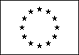 Informazioni personaliNomeGambirasio GiuseppeIndirizzoVia partigiani 30 – bottanuco (bg)TelefonoUfficio 035/902073 cell 349/7901555E-mailgiuseppe.gambirasio@gmail.comNazionalitàItalianaData di nascita24/07/1973Stato CivileConiugato ,  3 figliEsperienza lavorativa • DAL 1994 AD OGGI TITOLARE DI STUDIO PROFESSIONALE  SPECIALIZZATO NELLA GESTIONE DEI PATRIMONI IMMOBILIARI, AMMINISTRAZIONE IMMOBILI, STIPULA E GESTIONE DI CONTRATTI DI LOCAZIONE SIA IMMOBILIARI CHE AGRARI , GESTIONE DELLE INSOLVENZE E  DELLE CONTROVERSIE LEGALI.LO STUDIO DELLA MATERIA, GLI APPROFONDIMENTI E L’ESPERIENZA HANNO CONSENTITO NEGLI ANNI  LO SVILUPPO DI PARTICOLARI COMPETENZE IN MATERIA AGRARIA OLTRE CHE NEI VARI ASPETTI DELL’AMMINISTRAZIONE DI ENTI IMMOBILIARI NON COMMERCIALI QUALI:L’ISTITUTO DIOCESANO PER IL SOSTENTAMENTO DEL CLERO -  BERGAMOIL SEMINARIO VESCOVILE GIOVANNI XXIII - BERGAMOL’ISTITUTO SAN GIORGIO DELLA COMPAGNIA DI GESÙ – BERGAMOISTITUZIONI DON CARLO BOTTALA FONDAZIONE CONTI CALEPIO – CATELLI CALEPIOLA FONDAZIONE ASILO GOUT PONTI  -COSTA DI MEZZATEALTRI ENTI ECCLESIASTICI E NON, SPARSI NELLA PROVINCIA DI BERGAMO E LECCO                                ALTRI INCARICHIIstruzione e formazioneCapacità e competenze personaliAcquisite nel corso della vita e della carriera ma non necessariamente riconosciute da certificati e diplomi ufficiali.Madrelingua-Altre linguaINGLESE / FRANCESE• Capacità di letturaSCOLASTICA• Capacità di scritturaSCOLASTICA• Capacità di espressione oraleSCOLASTICACapacità e competenze relazionaliVivere e lavorare con altre persone, in ambiente multiculturale, occupando posti in cui la comunicazione è importante e in situazioni in cui è essenziale lavorare in squadra (ad es. cultura e sport), ecc.Ottime capacita’  relazionali e buone competenze in materia di mediazione e gestione delle controversieCapacità e competenze organizzative  Ad es. coordinamento e amministrazione di persone, progetti, bilanci; sul posto di lavoro, in attività di volontariato (ad es. cultura e sport), a casa, ecc.ottime capacita’ di coordinamento e gestione del personale, gestione dell’ufficio ed organizzazione del lavoro.Capacità e competenze tecnicheCon computer, attrezzature specifiche, macchinari, ecc.BUONA CONOSCENZA DEI PROGRAMMI OPERATIVI DEL PACCHETTO OFFICE E PROGRAMMI GESTIONALI VARI.BUONA CAPACITÀ DI GESTIONE E COORDINAMENTO DEGLI INTERVENTI DI MANUTENZIONE ORDINARIA E STRAORDINARIA SUGLI IMMOBILI.BUONA  COMPETENZA GIURIDICA IN MATERIA DI  LOCAZIONE, DIRITTI REALI DI GODIMENTO IN GENERE E DI CATASTO. BUONA COMPETENZA IN MATERIA DI LOCAZIONE  AGRARIA L. 203/82 E PROPRIETÀ FONDIARIA.BUONA CONOSCENZA DELLA FISCALITÀ IMMOBILIARE.BUONA CONOSCENZA DELLE PROCEDURE ESPROPRIATIVE  ED AMMINISTRATIVE PUBBLICHE Capacità e competenze artisticheMusica, scrittura, disegno ecc.Altre capacità e competenzeCompetenze non precedentemente indicate.[ Patente o patentiUlteriori informazioniAllegati